Chemistry 112 Practice Midterm 2017Multiple Choice (33 Points) - Identify the choice that best completes the statement or answers the question.____	1.	Which of the following is NOT an example of matter?____	2.	Which state of matter is characterized by having an indefinite shape, but a definite volume?____	3.	Which of the following is a physical change?____	4.	Which of the following CANNOT be classified as a substance?____	5.	An example of a homogeneous mixture is ____.____	6.	Which of the following is a chemical property of water at 4C?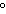 ____	7.	Which of the following is true for all chemical reactions?____	8.	Dalton's atomic theory included which idea?____	9.	The atomic number of an element is the total number of which particles in the nucleus?____	10.	Using the periodic table, determine the number of neutrons in O.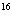 ____	11.	How many protons, electrons, and neutrons does an atom with atomic number 50 and mass number 125 contain?____	12.	What is the maximum number of shapes orbitals in the p sublevel?____	13.	When an electron moves from a lower to a higher energy level, the electron ____.____	14.	What types of atomic orbitals are in the third principal energy level?____	15.	If three electrons are available to fill three empty 2p atomic orbitals, how will the electrons be distributed in the three orbitals?____	16.	The quantum mechanical model of the atom ____.____	17.	Which subatomic particle plays the greatest part in determining the properties of an element? ____	18.	What are the Group 1A and Group 7A elements examples of?____	19.	How many electrons does nitrogen gain in order to achieve a noble-gas electron configuration?____	20.	What is the electron configuration of the iodide ion?____	21.	How many valence electrons are transferred from the nitrogen atom to potassium in the formation of the compound potassium nitride?____	22.	Ionic compounds are normally in which physical state at room temperature?____	23.	What characteristic of metals makes them good electrical conductors?____	24.	Which is a typical characteristic of an ionic compound?____	25.	Which of these elements does not exist as a diatomic molecule?____	26.	Why do atoms share electrons in covalent bonds?____	27.	A molecule with a single covalent bond is ____.____	28.	What is another name for the representative elements?____	29.	What is another name for the transition metals?____	30.	What is shown by the structural formula of a molecule or polyatomic ion?____	31.	How do atoms achieve noble-gas electron configurations in single covalent bonds?____	32.	Which of the following diatomic molecules is joined by a double covalent bond?Short Answer (4 Points)	34.	Give the electron configuration for a neutral atom of selenium._______________________________________	35.	Which group in the periodic table is known as the noble gases? ______________	36.	From which orbital in a strontium atom is an electron transferred to form Sr2?  ___________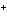 	37.	Give the electron configuration for aluminum the ion. ____________________________________True/False (7 Points) Indicate whether the statement is true or false.____	38.	The modern periodic table is arranged by increasing atomic mass of the elements.____	39.	In a neutral atom, the number of protons is equal to the number of neutrons.____	40.	Isotopes are forms of an element that have the same number of protons but a different number of electrons.____	41.	The mass of a neutron is approximately equal to the mass of a proton.____	42.	The modern periodic table is arranged from right to left in order of increasing atomic mass.____	43.	In the notation , 107 represents the atomic number and 47 represents the atomic mass of silver.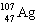 ____	44.	A proton is a subatomic particle carrying a charge equal to but opposite that of an electron.Numeric Response (6 Points)	45.	Use the periodic table to determine the number of electrons in a neutral atom of carbon. ______	46.	Determine the number of electrons in an atom of zinc. ______	47.	How many electrons are in the highest occupied energy level of a neutral chlorine atom? ______	48.	How many electrons are in a rubidium ion (Rb)? ______	49.	How many electrons does a gallium atom give up when it becomes an ion? _______	50.	How many valence electrons does an iodine atom have? _______	51.	How many electrons are shared in a triple covalent bond? ________	52.	How many electrons are shared in a double covalent bond? __________Problem	53.	For each of the following molecules, draw the Lewis structure, determine the number of valence electrons associated with each (8)a. formaldehyde, H2CO							b. hydrogen peroxide, H2O2c. F2O									d. NH41+Open Response (17 Points)	54.	What does the chemical formula of a compound indicate? Use an example to illustrate your points. (3)	55.	Explain the difference between chemical properties and physical properties. Give an example of each using a sample of copper in your example. (4)	56.	What is the quantum mechanical model? (2)	57.	Explain the octet rule and give an example of how it is used. (3)	58.	Outline the differences between an ionic and molecular compound. (5)a.airc.smokeb.heatd.water vapora.gasc.solidb.liquidd.none of the abovea.corrosionc.evaporationb.explosiond.rotting of fooda.table saltc.nitrogenb.aird.golda.Fizzy waterc.noodle soupb.stainless steeld.oxygena.its colorb.its statec.its temperatured.its ability to decompose into hydrogen and oxygena.The total mass of the reactants increases.b.The total mass of the products is greater than the total mass of the reactants.c.The total mass of the products is less than the total mass of the reactants.d.The total mass of the reactants equals the total mass of the products.a.All atoms of all elements are the same size.b.Atoms of different elements always combine in one-to-one ratios.c.Atoms of the same element are always identical.d.Individual atoms can be seen with a microscope.a.neutronsc.electronsb.protonsd.protons and electronsa.4c.16b.8d.24a.50 protons, 50 electrons, 75 neutronsc.120 neutrons, 50 protons, 75 electronsb.75 electrons, 50 protons, 50 neutronsd.70 neutrons, 75 protons, 50 electronsa.2c.4b.3d.5a.always doubles its energyb.absorbs a continuously variable amount of energyc.absorbs a quantum of energyd.moves closer to the nucleusa.s and p onlyc.s, p, and d onlyb.p and d onlyd.s, p, d, and fa.one electron in each orbitalb.two electrons in one orbital, one in another, none in the thirdc.three in one orbital, none in the other twod.Three electrons cannot fill three empty 2p atomic orbitals.a.defines the exact path of an electron around the nucleusb.was proposed by Niels Bohrc.involves the probability of finding an electron in a certain positiond.has many analogies in the visible worlda.protonc.neutronb.electrond.none of the abovea.representative elementsc.noble gasesb.transition elementsd.nonmetallic elementsa.1c.3b.2d.4a.1s2s2p3s3p3d4s4p4d5s5p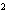 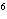 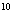 b.1s2s2p3s3p3d4s4p4dc.1s2s2p3s3p3d4s4p4d5sd.1s2s2p3s3p3d4s4pa.0c.2b.1d.3a.solidc.gasb.liquidd.plasmaa.They have mobile valence electrons.b.They have mobile protons.c.They have mobile cations.d.Their crystal structures can be rearranged easily.a.Electron pairs are shared among atoms.b.The ionic compound has a low solubility in water.c.The ionic compound is described as a molecule.d.The ionic compound has a high melting point.a.Nec.Hb.Fd.Ia.to become ions and attract each otherb.to attain a noble-gas electron configurationc.to become more polard.to increase their atomic numbersa.CO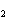 c.COb.Cld.Na.Group A elementsc.Group C elementsb.Group B elementsd.transition elementsa.noble gasesc.Group B elementsb.Group A elementsd.Group C elementsa.the arrangement of bonded atomsc.the number of metallic bondsb.the number of ionic bondsd.the shapes of molecular orbitalsa.One atom completely loses two electrons to the other atom in the bond.b.Two atoms share two pairs of electrons.c.Two atoms share two electrons.d.Two atoms share one electron.a.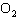 c.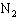 b.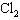 d.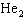 